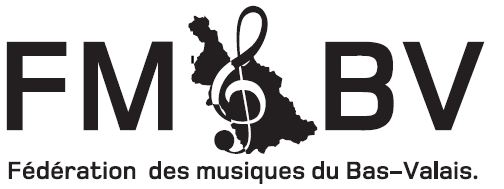 Je joins à cet envoi deux copies de la partition de l’ensemble et déclare avoir pris connaissance du règlement du concours.Veuillez indiquer distinctement sur les partitions les éventuelles coupures (passages non joués) en les traçant.Le règlement est disponible sur le site internet www.fmbv.chSéverine Abbet est à disposition pour toute question (sin_trade37@hotmail.com ou 079 202 46 40).Le délai d’inscription est fixé au 29 février 2020.L’ordre de passage sera déterminé par tirage au sort le 16 mai et sera communiqué aux sociétés dans les jours qui suivront. L’ordre de passage est définitif et ne peut être soumis à modifications.Adresse pour le retour des inscriptions :Marie MoulinChemin du Scex 81920 MartignyNom de l’ensemble : 	Nom du responsable : 	Rue :		NPA, Localité : 	Téléphone : 		E-mail : 	MusiciensNom : 		Prénom : 		Société : 	Nom : 		Prénom : 		Société : 	Nom : 		Prénom : 		Société : 		Titre de la pièce : 		Compositeur/Arrangeur: 	